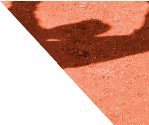 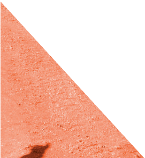 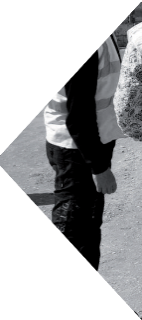 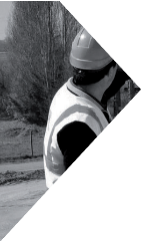 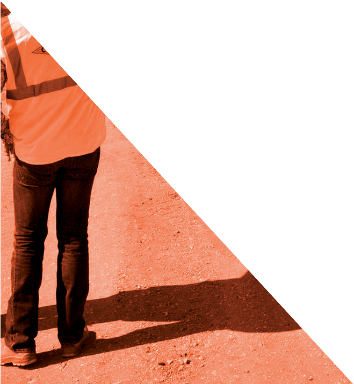 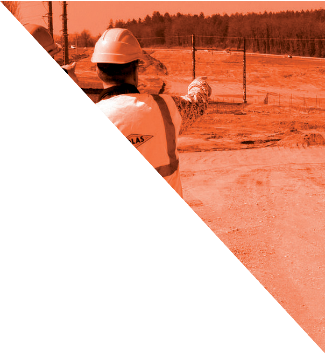 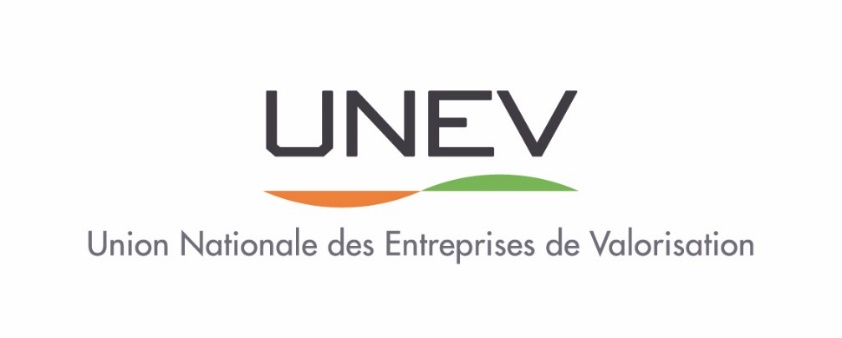 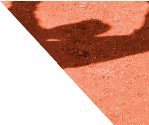 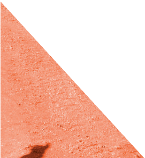 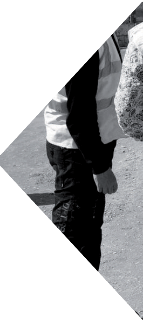 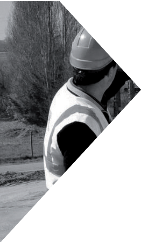 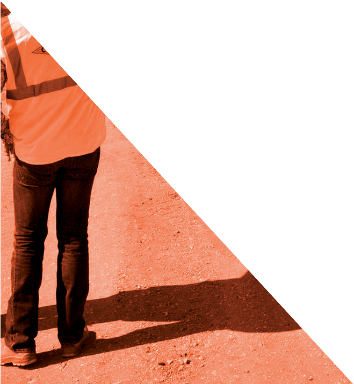 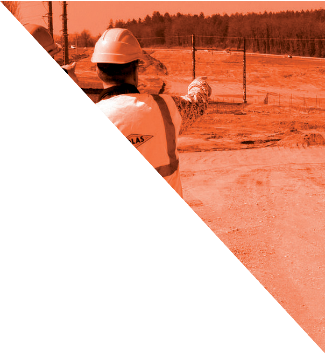 Exploitants d’installation de stockage et de traitement de déchets (ISDI ou ISDND), Responsables de plateformes de tri, de gestion, de valorisation et de recyclage des déchets du BTP, faîtes grandir votre profession en devenant adhérent à notre organisation.L’UNEV est un syndicat professionnel destiné à servir les intérêts des acteurs du domaine.L’Union Nationale des Entreprises de Valorisationagit pour vous !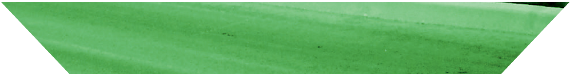 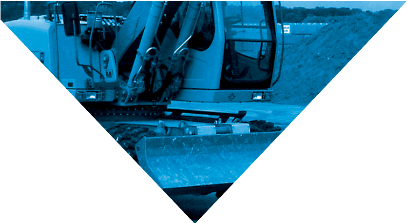 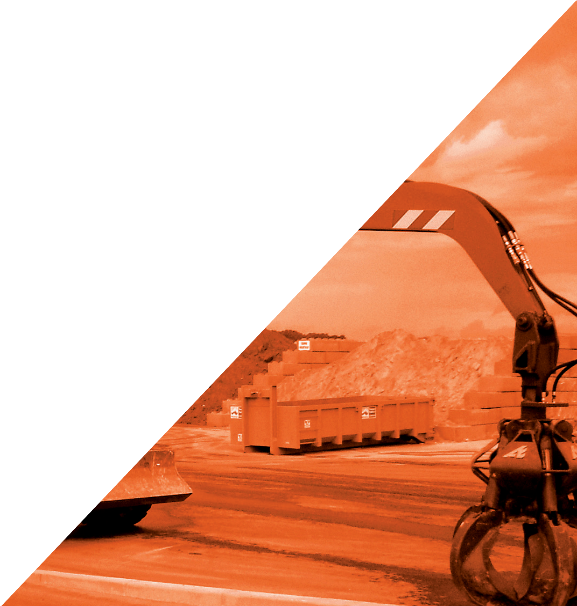 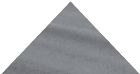 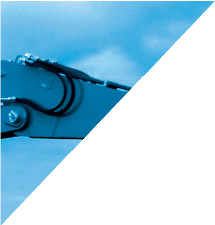 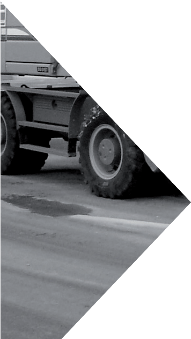 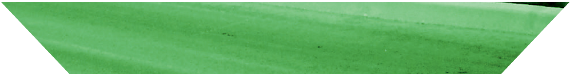 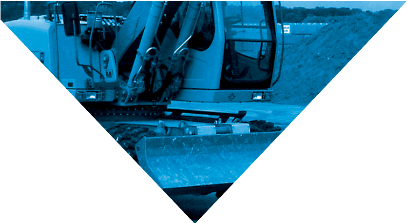 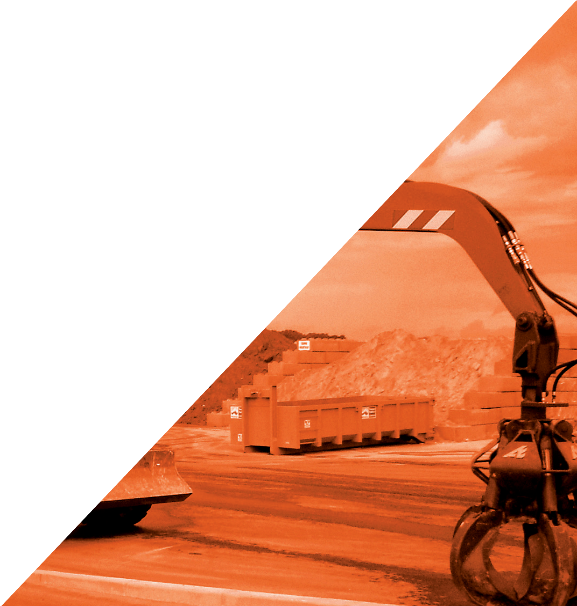 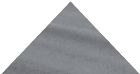 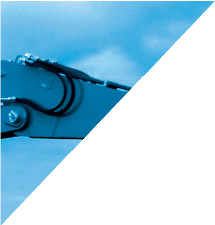 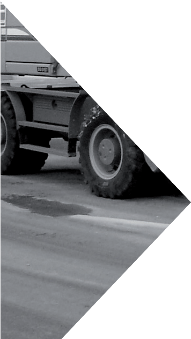 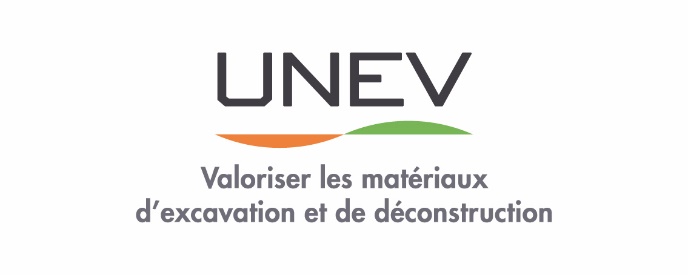 6 RAISONS POUR ADHÉRER À L’UNEV :               EN TANT QU’ADHÉRENTS, VOS AVANTAGES :Être représenté et défendu auprès des pouvoirs publics, des instances européennes,Obtenir des conseils et une expertise professionnelle Être informé de l’actualité de votre métier et du secteurParticiper à la défense  des intérêts de votre profession : faire entendre votre voix et s’engager pour l’avenir de la profession,Renforcer votre réseau professionnel et rejoindre régulièrement vos pairsIntégrer un réseau d’échanges et d’expertises avec d’autres organisations et fédérations professionnelles dans lequel évolue l’UNEV.Recevez en exclusivité l’ensemble des contenus de l’UNEV via notre plateforme internet ou via nos publications :Des  informations  du secteur, des actualités réglementaires et juridiques Un veille institutionnelleUne revue de presse hebdomadaire,Une newsletter trimestrielleEtc.…Participer avec l’ensemble des adhérents aux événements du syndicat et ceux organisés par nos partenaires interprofessionnels pour échanger et s’informer :Assemblée Générale, Journées techniques en région, Comité technique, Salons ou congrès professionnelsPorter et valoriser votre activité et métiers auprès des influenceursDes informations régulièrement relayées auprès des médias.